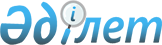 О внесении изменений в приказ Министра здравоохранения Республики Казахстан от 25 ноября 2022 года № ҚР ДСМ-140 "Об утверждении типовой системы оплаты труда специалистов и вспомогательного персонала государственных предприятий на праве хозяйственного ведения, осуществляющих обращение (выполняющих вспомогательную функцию при осуществлении обращения) с патогенными биологическими агентами I и II групп патогенности"Приказ Министра здравоохранения Республики Казахстан от 12 сентября 2023 года № 148. Зарегистрирован в Министерстве юстиции Республики Казахстан 18 сентября 2023 года № 33419
      ПРИКАЗЫВАЮ:
      1. Внести в приказ Министра здравоохранения Республики Казахстан от 25 ноября 2022 года № ҚР ДСМ-140 "Об утверждении типовой системы оплаты труда специалистов и вспомогательного персонала государственных предприятий на праве хозяйственного ведения, осуществляющих обращение (выполняющих вспомогательную функцию при осуществлении обращения) с патогенными биологическими агентами I и II групп патогенности" (зарегистрирован в Реестре государственной регистрации нормативных правовых актов под № 30768) следующие изменения:
      в типовой системе оплаты труда специалистов и вспомогательного персонала государственных предприятий на праве хозяйственного ведения, осуществляющих обращение (выполняющих вспомогательную функцию при осуществлении обращения) с патогенными биологическими агентами I и II групп патогенности, утвержденной указанным приказом:
      пункт 3 изложить в следующей редакции:
      "3. Система оплаты труда включает в себя оплату труда на основе применения:
      1) классификации должностей специалистов, осуществляющих обращение с ПБА I и II групп патогенности и вспомогательного персонала, выполняющих вспомогательную функцию при осуществлении обращения с ПБА I и II групп патогенности согласно классификации должностей гражданских служащих (за исключением квалифицированных рабочих), работников организаций, содержащихся за счет средств государственного бюджета, по функциональным блокам, утвержденной постановлением Правительства Республики Казахстан от 31 декабря 2015 года № 1193 "О системе оплаты труда гражданских служащих, работников организаций за счет средств государственного бюджета, работников казенных предприятий" (далее – постановление);
      2) базового должностного оклада (далее – БДО), установленного постановлением;
      3) коэффициентов для исчисления должностных окладов специалистов, осуществляющих обращение с патогенными биологическими агентами I и II групп патогенности по функциональным блокам согласно коэффициентов для исчисления должностных окладов гражданских служащих, работников организаций, содержащихся за счет средств государственного бюджета, работников казенных предприятий (за исключением рабочих) по функциональным блокам, утвержденных постановлением;
      4) коэффициентов для исчисления должностных окладов (тарифных ставок) вспомогательного персонала (санитар (санитарка), дезинфектор, водитель) согласно коэффициентов для исчисления должностных окладов (тарифных ставок) рабочих, утвержденных постановлением;
      5) доплат для специалистов и вспомогательного персонала с учетом вредных и (или) опасных условий труда, повышенного риска приобретения профессиональных заболеваний согласно доплат за условия труда гражданским служащим, работникам организаций, содержащихся за счет средств государственного бюджета, работникам казенных предприятий в сфере здравоохранения, утвержденных постановлением;
      6) единых доплат и надбавок для специалистов и вспомогательного персонала государственных предприятий на праве хозяйственного ведения, осуществляющих обращение (выполняющих вспомогательную функцию при осуществлении обращения) с патогенными биологическими агентами I и II групп патогенности согласно доплат и надбавок, единые для гражданских служащих, работников организаций, содержащихся за счет средств государственного бюджета, работников казенных предприятий, утвержденных постановлением;
      7) соответствующих поправочных коэффициентов для специалистов с медицинским и фармацевтическим образованием, предусмотренных постановлением;
      8) штатного расписания государственного предприятия, по форме согласно приложению 5 к настоящей типовой системе оплаты труда.";
      пункт 5 исключить.
      2. Комитету санитарно-эпидемиологического контроля Министерства здравоохранения Республики Казахстан в установленном законодательством Республики Казахстан порядке обеспечить:
      1) государственную регистрацию настоящего приказа в Министерстве юстиции Республики Казахстан;
      2) размещение настоящего приказа на интернет-ресурсе Министерства здравоохранения Республики Казахстан;
      3) в течение десяти рабочих дней после государственной регистрации настоящего приказа предоставление в Юридический департамент Министерства здравоохранения Республики Казахстан сведений об исполнении мероприятий, предусмотренных подпунктами 1) и 2) настоящего пункта.
      3. Контроль за исполнением настоящего приказа возложить на курирующего вице-министра здравоохранения Республики Казахстан.
      4. Настоящий приказ вводится в действие по истечении десяти календарных дней после дня его первого официального опубликования.
      "СОГЛАСОВАН"Министерство трудаи социальной защиты населенияРеспублики Казахстан
					© 2012. РГП на ПХВ «Институт законодательства и правовой информации Республики Казахстан» Министерства юстиции Республики Казахстан
				
      Министр здравоохраненияРеспублики Казахстан

А. Ғиният
